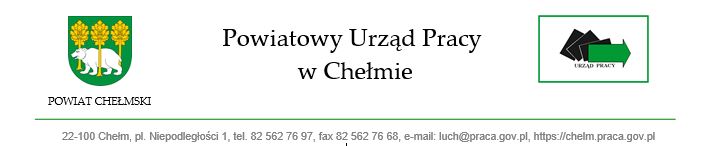 	                      Załącznik nr 9 do SWZ/załącznik nr 1 do umowyFormularz Cenowy*- wartości podane w kolumnie nr 4 obliczone zostały na podstawie zestawień wysłanych korespondencji prowadzonych w ciągu ostatnich 12 miesięcy**- wartość do przeniesienia do „Formularza ofertowego” załącznika nr 2 do ogłoszenia                                             o zamówieniuW przypadku nadania korespondencji lub zwrotu przesyłki, które nie zostały ujęte w powyższej tabeli stanowiącej formularz cenowy, podstawą do rozliczeń między stronami umowy będą ceny podane                 w cenniku  usług pocztowych prowadzonych przez wykonawcę. Wykonawca przed zawarciem umowy zobowiązany jest do przedłożenia obowiązującego cennika usług pocztowych.W celu dokonania oceny ofert pod uwagę będzie brana wartość brutto oferty (suma wszystkich wierszy w kolumnie 8) obejmująca cały okres realizacji przedmiotu zamówienia określonego                           w Szczegółowym Opisie Przedmiotu Zamówienia.……………………………				…………………………………………….             (miejscowość)				     (osoba/y uprawniona/e do reprezentacji/pełnomocnik)Dnia……………………….Lp.Waga przesyłki listowejRodzaj przesyłki listowej w obrocie krajowymSzacunkowa ilość sztuk*Cena jednostkowa netto (zł)Wartość netto (zł) (kol.4x kol. 5)Stawka Vat (w %)Wartość brutto (zł) kol. 6+wartość podatku Vat)**123456781.do 500 gPrzesyłki listowe nierejestrowane (list zwykły) niebędące przesyłkami najszybszej kategorii, format S107512.do 1000gPrzesyłki listowe nierejestrowane (list zwykły) niebędące przesyłkami najszybszej kategorii, format M593.do 500 gPrzesyłki listowe rejestrowane (list polecony) niebędące przesyłkami najszybszej kategorii ze zwrotnym potwierdzeniem odbioru, format S182664.do 1000gPrzesyłki listowe rejestrowane (list polecony) niebędące przesyłkami najszybszej kategorii ze zwrotnym potwierdzeniem odbioru, format M2135.do 2000gPrzesyłki listowe rejestrowane (list polecony) niebędące przesyłkami najszybszej kategorii ze zwrotnym potwierdzeniem odbioru, format L256.do 500 g Przesyłki listowe rejestrowane (list polecony) będące przesyłkami najszybszej kategorii ze zwrotnym potwierdzeniem odbioru, format S267.do 1000gPrzesyłki listowe rejestrowane (list polecony) będące przesyłkami najszybszej kategorii ze zwrotnym potwierdzeniem odbioru, format M118.do 2000gPrzesyłki listowe rejestrowane (list polecony) będące przesyłkami najszybszej kategorii ze zwrotnym potwierdzeniem odbioru, format L09.do 1000gPrzesyłki listowe nierejestrowane (list zwykły) będące przesyłkami najszybszej kategorii, format M310.do 500 gUsługa zwrot przesyłki – przesyłka rejestrowana ze zwrotnym potwierdzeniem odbioru, niebędącą przesyłką najszybszej kategorii format S 155611.Dostarczanie i odbieranie korespondencji z siedziby Zamawiającego 12 miesięcy Razem wartość brutto** Razem wartość brutto** Razem wartość brutto** Razem wartość brutto**